Westmoreland Community College & West Virginia University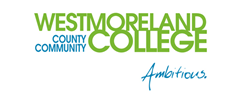 Associate of Arts Liberal Arts leading to 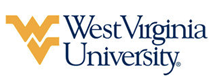 Bachelor of Arts in English (WVU-BA)Suggested Plan of StudyStudents must have a GPA of 2.0 in all ENGL courses to be admitted to the English program upon transferring to West Virginia University. Students completing degrees in WVU’s Eberly College of Arts and Sciences are encouraged to work with their advisors to integrate completion of an academic minor or minors into their programs of study, to the degree allowed within elective hours. WVU offers over 100 minors that complement major fields of study, build on students’ unique interests, expand perspectives, and broaden skills. See http://catalog.wvu.edu/undergraduate/minors/#minorsofferedtext for a list of available minors. Westmoreland students may begin completion of certain minors at WCCC by utilizing elective hours to take courses equivalent to the minor’s introductory requirements at WVU.Students transferring to West Virginia University with an Associate of Arts or Associate of Science degree will have satisfied the General Education Foundation requirements at WVU.Students who have questions regarding this articulation agreement or the transferability of coursework may contact the WVU Office of the University Registrar. All other questions should be directed to the WVU Office of Admissions.The above transfer articulation of credit between West Virginia University and Westmoreland Community College, is approved by the Dean, or the Dean’s designee, and effective the date of the signature.  __________________________           _____________________________                          _________________________	       Print Name				        Signature		  	      DateValerie Lastinger Ph.D. Associate Dean for WVU’s Eberly College of Arts & SciencesWestmoreland Community College HoursWVU EquivalentsHoursYear One, 1st SemesterYear One, 1st SemesterYear One, 1st SemesterYear One, 1st SemesterPDV 1011ORIN 1TC1ENGL 1613ENGL 1013Humanities Elective3Humanities Elective3Tech Literacy Elective3Tech Literacy Elective3Social Science Elective3Social Science Elective3TOTAL1313Year One, 2nd SemesterYear One, 2nd SemesterYear One, 2nd SemesterYear One, 2nd SemesterENG 1643ENGL 1023SPC 1553CSAD 2703Mathematics Elective3Mathematics Elective3Natural Science Elective4Natural Science Elective4ENG 2793ENGL 2853TOTAL1616Year Two, 1st SemesterYear Two, 1st SemesterYear Two, 1st SemesterYear Two, 1st SemesterSocial Science Elective3Social Science Elective3Natural Science Elective4Natural Science Elective4ENG 2903ENGL 2633Foreign Language 1553Foreign Language 1013General Elective3General Elective3TOTAL1616Year Two, 2nd SemesterYear Two, 2nd SemesterYear Two, 2nd SemesterYear Two, 2nd SemesterSocial Science Elective3Social Science Elective3Foreign Language 1563Foreign Language 1023General Elective 3General Elective3General Elective3General Elective3General Elective3General Elective3TOTAL1515WEST VIRGINIA UNIVERSITYWEST VIRGINIA UNIVERSITYWEST VIRGINIA UNIVERSITYWEST VIRGINIA UNIVERSITYYear Three, 1st SemesterYear Three, 1st SemesterYear Three, 2nd SemesterYear Three, 2nd SemesterForeign Language 2033Foreign Language 2043ENGL 2003ENGL Core Course 23ENGL Language Course3ENGL Core Course 33ENGL Core Course 13*ENGL Elective 300-4003General Elective3General Elective3TOTAL15TOTAL15Year Four, 1st SemesterYear Four, 1st SemesterYear Four, 2nd SemesterYear Four, 2nd SemesterENGL Methods Course3ENGL Elective3ENGL Elective 300-4003ENGL Capstone3General Elective9General Elective8TOTAL15TOTAL14